АДМИНИСТРАЦИЯ МОГОЧИНСКОГО СЕЛЬСКОГО ПОСЕЛЕНИЯМОЛЧАНОВСКИЙ РАЙОН, ТОМСКАЯ ОБЛАСТЬПОСТАНОВЛЕНИЕ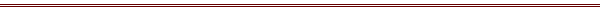 от 20.03.2024 г.									№ 13с. МогочиноОб утверждении порядка принятия решений о списании муниципального имуществаВ целях совершенствования правового регулирования вопросов учета имущества, находящегося в собственности муниципального образования «Могочинское сельское поселение», руководствуясь Федеральным законом от 06.10.2003 № 131-ФЗ «Об общих принципах организации местного самоуправления в Российской Федерации», Уставом муниципального образования «Могочинское сельское поселение» Томской области, Положением о порядке управления и распоряжения имуществом, находящимся в муниципальной собственности муниципального образования «Могочинское сельское поселение»ПОСТАНОВЛЯЮ:1. Утвердить Порядок принятия решений о списании муниципального имущества (далее – Порядок) согласно приложению к настоящему постановлению.2. Определить должностным лицом, ответственным за исполнение положений настоящего Порядка Главного бухгалтера Муниципального образования «Могочинское сельское поселение».3. Разместить настоящее постановление на официальном сайте муниципального образования «Могочинское сельское поселение» (http://mogochino.ru).4. Настоящее постановление вступает в силу со дня его официального опубликования.5. Контроль за исполнением настоящего постановления возложить на Главного бухгалтера Администрации Могочинского сельского поселения.Глава Могочинскогосельского поселения                                                                     		   А.А. ТакленокСтрукова Наталья Николаевна8(38256)333 55В дело – 1Приложение к постановлению Администрации Могочинского сельского поселенияОт  20.03.2024 г.  №    13Положениео порядке списания муниципального имущества муниципального образования Могочинского сельского поселения Молчановского муниципального района Томской области Общие положения1.1. Настоящее Положение о порядке списания муниципального имущества муниципального образования Могочинского сельского поселения Молчановского муниципального района Томской области (далее – Положение) разработано в соответствии с Гражданским кодексом Российской Федерации, Федеральным законом от 06.10.2003 №131-ФЗ «Об общих принципах организации местного самоуправления в Российской Федерации», Федеральным законом от 06.12.2011 № 402-ФЗ «О бухгалтерском учете», Приказом Минфина Российской Федерации от 30.03.2001 г. № 26н «Об утверждении Положения по бухгалтерскому учету «Учет основных средств» ПБУ 6/01, Приказом Минфина РФ от 01.12.2010 N 157н «Об утверждении Единого плана счетов бухгалтерского учета для органов государственной власти (государственных органов), органов местного самоуправления, органов управления государственными внебюджетными фондами, государственных академий наук, государственных (муниципальных) учреждений и Инструкции по его применению», Приказом Минфина РФ от 31.12.2016 N 257н «Об утверждении Федерального стандарта бухгалтерского учета для организаций государственного сектора «Основные средства».1.2. Настоящее Положение определяет правила и порядок организации работы по списанию муниципального имущества Могочинского сельского поселения:- закрепленного на праве хозяйственного ведения за муниципальными унитарными предприятиями;- закрепленного на праве оперативного управления за муниципальными казенными учреждениями;- переданное в пользование (в том числе в аренду, доверительное управление, безвозмездное пользование и т.п.) юридическим и физическим лицам;- не имеющего балансодержателя муниципального имущества, находящегося в казне сельского поселения;- находящегося на балансе администрации Могочинского сельского поселения.1.3. Действие настоящего Положения распространяется на муниципальное имущество, отнесенное к группе основным средств в соответствии с нормативными правовыми актами Российской Федерации, нормативными правовыми актами по ведению бухгалтерского учета.1.4. В настоящем Положении под списанием муниципального имущества Могочинского сельского поселения  (далее - имущество, объекты основных средств и нематериальных активов) понимается комплекс действий, связанных с признанием: - движимого и недвижимого имущества, пришедшего в негодность вследствие физического износа (по истечении установленных сроков эксплуатации), нарушения нормальных условий эксплуатации и непригодного для дальнейшего использования. - движимого и недвижимого имущества морально устаревшего, длительно не используемого в процессе осуществления деятельности. - недвижимого имущества, подлежащего сносу в связи со строительством (реконструкцией) новых объектов или объектов, пришедших в ветхое и аварийное состояние. - движимого и недвижимого имущества, пострадавшего при авариях, стихийных бедствиях и иных чрезвычайных ситуациях, нарушения нормальных условий эксплуатации и по другим причинам; - недвижимого имущества, изъятого у физических (юридических) лиц для муниципальных нужд Могочинского сельского поселения и подлежащего сносу; - имущества, пришедшего в негодность вследствие проведения работ по строительству, реконструкции автомобильных дорог.Порядок списания муниципального имущества2.1. Решение о списании муниципального имущества принимается в следующих случаях:– имущество непригодно для дальнейшего использования по назначению по причине:физического или морального износа (в том числе вследствие полной или частичной утраты потребительских свойств);недостачи или порчи, выявленных при инвентаризации;частичной ликвидации при выполнении ремонтных работ;других случаев, предусмотренных законодательством.Списание по данным основаниям производится только в тех случаях, когда восстановление имущества невозможно или экономически нецелесообразно.Истечение срока полезного использования муниципального имущества или начисление по нему амортизации в размере 100 процентов не является основанием для его списания, если по техническому состоянию или после проведения ремонта оно может быть использовано по своему прямому назначению.– при передаче в установленном порядке для использования другим организациям;– при реализации муниципального имущества.2.2. В целях определения целесообразности или непригодности имущества к дальнейшему использованию, невозможности или неэффективности его восстановления, а также для оформления необходимой документации на списание имущества в администрации Могочинского сельского поселения, муниципальном учреждении, приказом (распоряжением) руководителя органа местного самоуправления (учреждения) создается постоянно действующая комиссия по списанию муниципального имущества (далее - Комиссия). 2.3. В состав Комиссии могут входить соответствующие должностные лица, в том числе руководитель органа местного самоуправления (учреждения), главный бухгалтер (бухгалтер) и лица, на которых возложена ответственность за сохранность объектов основных средств.2.4. При отсутствии в штате учреждения должностных лиц, компетентных в оценке пригодности списываемого имущества, учреждение имеет право привлекать независимого эксперта, представителей соответствующих организаций и инспекций, на которые возложены функции регистрации и надзора на отдельные виды имущества в соответствии с действующим законодательством РФ.2.5. Для участия в работе комиссии могут приглашаться представители других уполномоченных органов и служб.2.6. В компетенцию работы постоянно действующей Комиссии входит: осмотр объекта муниципального имущества, подлежащего списанию, с использованием необходимой технической документации, а также данных бухгалтерского учета, установление целесообразности (пригодности) дальнейшего использования объекта основных средств, возможности и эффективности его восстановления; установление причин списания объекта муниципального имущества (физический и моральный износ, нарушение условий эксплуатации, аварии, стихийные бедствия и иные чрезвычайные ситуации, длительное неиспользование объекта для производства продукции, выполнения работ и услуг либо для управленческих нужд и др.); выявление лиц, по вине которых происходит преждевременное выбытие объекта муниципального имущества, внесение предложений о привлечении этих лиц к ответственности, установленной законодательством; определение возможности продажи имущества, подлежащего списанию или безвозмездной передачи его со своего баланса на баланс другому муниципальному учреждению; при частичном сохранении потребительских качеств подлежащего списанию имущества определение возможности использования отдельных узлов, деталей, материалов выбывающего объекта муниципального имущества и их оценка из текущей рыночной стоимости; осуществление контроля за изъятием списываемых в составе муниципального имущества годных деталей, узлов, материалов, а также драгоценных металлов с определением их количества и веса, контроль за сдачей их на склад с соответствующим отражением на счетах бухгалтерского учета; решение Комиссии принимается большинством голосов членов Комиссии, присутствующих на заседании, путем подписания акта. В акте в обязательном порядке должна содержаться информация о состоянии муниципального имущества и заключение о пригодности (непригодности) дальнейшего использования муниципального имущества по функциональному предназначению, возможности (невозможности) или рациональности (нерациональности) его ремонта (восстановления), или сделанное на основании выводов эксперта, проводившего техническое обследование объекта имущества.подготовка проекта приказа (распоряжения) руководителя органа местного самоуправления (учреждения) о списании объектов муниципального имущества и перечень муниципального имущества, подлежащего списанию; 	составление акта о списании имущества в зависимости от вида списываемого имущества по форме, предусмотренной действующим законодательством о бухгалтерском (бюджетном) учете, который утверждается руководителем органа местного самоуправления (учреждения).2.7. Члены Комиссии, подписавшие акт о списании имущества, а также руководитель органа местного самоуправления (учреждения), утвердивший акт, несут ответственность за неправильное и необоснованное заключение о техническом состоянии списываемого имущества.2.8. При списании автотранспортных средств - основные характеристики объекта списания, присутствующие в унифицированных формах, с обязательным указанием пробега и возможности дальнейшего использования деталей и узлов, которые могут быть получены после разборки. 		При списании автотранспортных средств не полностью амортизированных, но эксплуатация которых невозможна, а ремонт экономически нецелесообразен в унифицированной форме акта о списании отражаются сведения о возможности дальнейшего использования деталей, узлов, материалов с указанием их оценки по рыночной стоимости, указанной в акте технического осмотра, составленного независимой экспертной комиссией, имеющей соответствующую лицензию.При списании автотранспортных средств, пришедших в негодность в следствии аварии, к акту о списании прилагается копия акта об аварии, а также поясняются причины, вызвавшие аварию, и указываются принятые меры в отношении виновных лиц.Собственником имущества может быть принято решение о проведении аукциона по продаже автотранспортного средства по рыночной стоимости. Отсутствие заявок от покупателей на участие в аукционе является основанием для принятия решения о списании автотранспортного средства;2.8.1. При списании объекта недвижимости (здания, сооружения):1) Справку специализированной организации, осуществляющей деятельность по технической инвентаризации объектов недвижимого имущества, о проценте износа или проценте сохранности списываемого объекта недвижимости.2) Заверенные учреждением, предприятием копии документов технического учета (кадастровый и/или технический паспорт, поэтажный план, экспликация).3) Заверенные учреждением, предприятием копии правоустанавливающих документов на земельный участок, на котором располагается объект, подлежащий списанию (с приложением заверенной копии кадастрового плана земельного участка или ситуационного плана (при отсутствии кадастрового плана).4). Выписки из Единого государственного реестра недвижимости на объект недвижимого имущества, подлежащий списанию, выданные не ранее чем за три месяца до дня их направления.5) Заверенную учреждением, предприятием копию заключения технической экспертизы (при списании объектов незавершенного строительства) с приложением заверенных копий документов, подтверждающих полномочия эксперта по осуществлению соответствующей деятельности на территории Российской Федерации;2.8.2. В случае списания основных средств, пришедших в негодность в результате стихийного бедствия, аварии, пожара или чрезвычайной ситуации копии документов, подтверждающие факт указанных обстоятельств;2.8.3. При списании муниципального имущества, утраченного вследствие хищения, действий непреодолимой силы:1) Документ, подтверждающий факт утраты имущества (постановление о возбуждении уголовного дела либо отказе в его возбуждении, документы, подтверждающие факт утраты имущества, документы, свидетельствующие о принятии мер по защите интересов организации или возмещению причиненного ущерба);2) Приказ (распоряжение) руководителя о принятии мер в отношении виновных лиц, допустивших повреждение объекта основных средств.3) Объяснительные записки руководителя и материально-ответственных лиц о факте утраты имущества.4) Справка о возмещении ущерба виновными лицами (если таковые имеются).2.8.4. Заключение специализированной организации, осуществляющей ремонтные работы, имеющей лицензию на обслуживание и ремонт этого типа оборудования (техники), имеющей право оказывать такие услуги (при списании электрооборудования и иных приборов бытовой техники, компьютерной техники); организации, осуществляющей независимую экспертизу, независимую оценку имущества, о техническом состоянии имущества, подтверждающее непригодность объекта к восстановлению и дальнейшему использованию и необходимость его списания, с приложением:— копий учредительных документов организации, проводившей экспертизу, заверенных указанной организацией;— копий лицензии или иного разрешительного документа организации на право проведения экспертизы (в том числе при списании объектов недвижимого имущества, транспортных средств), заверенных указанной организацией;— копий выписки из Единого государственного реестра юридических лиц, для индивидуальных предпринимателей — выписки из Единого государственного реестра индивидуальных предпринимателей, заверенных указанной организацией.2.9. Порядок списания муниципального имущества, находящегося на балансе муниципального учреждения, подведомственного администрации Могочинского сельского поселения:2.9.1. Муниципальные учреждения осуществляют списание движимого имущества самостоятельно.2.10. Порядок списания муниципального имущества, входящего в состав казны муниципального образования Могочинское сельское поселение :2.10.1. Для списания имущества казны глава администрации Могочинского сельского поселения своим распоряжением создает комиссию по списанию имущества казны. 2.10.2. При списании имущества, входящего в состав казны муниципального образования Могочинское сельское поселение, независимо от его стоимости и срока использования, к акту о списании прикладывается техническое заключение независимой стороны о состоянии объектов основных средств с указанием конкретных причин выхода из строя объекта (повлекших утрату эксплуатационных качеств). 2.11. Администрация Могочинского сельского поселения обязана: - сделать соответствующие бухгалтерские записи, в том числе по исключению объекта, в инвентарной карточке учета муниципального имущества и в инвентарном списке муниципального имущества; - снять с учета в соответствующих федеральных и государственных службах списанное муниципальное имущество, подлежащее учету и регистрации; - произвести демонтаж, ликвидацию муниципального имущества.Разборка и демонтаж муниципального имущества до получения постановления администрации не допускается. - утилизировать списанное муниципальное имущество самостоятельно с соблюдением законодательства об обращении с отходами путем заключения договоров со специализированными организациями с оформлением соответствующего акта.По результатам утилизации (ликвидации) в администрацию предоставляются следующие документы: - акт об утилизации (ликвидации) списанного муниципального имущества; - документ, подтверждающий оприходование материальных ценностей при их наличии (драгоценные и цветные металлы и материалы, узлы и агрегаты, пригодные для ремонта других объектов, а также иные материалы, остающиеся после списания непригодного к восстановлению и дальнейшему использованию муниципального имущества); - в случае необходимости, в целях подтверждения достоверности вышеперечисленных документов и материалов, иные документы в соответствии с законодательством Российской Федерации. 2.12. Детали, узлы и агрегаты списываемого муниципального имущества, пригодные для ремонта другого муниципального имущества, а также материалы, полученные при демонтаже, разборке и ликвидации, приходуются на соответствующие счета в соответствии с нормативно - правовыми актами по ведению бухгалтерского учета. Оставшиеся после списания материалы, непригодные к дальнейшей эксплуатации, подлежат уничтожению. 2.13. Детали и узлы, изготовленные с применением драгоценных металлов, а также детали и узлы, изготовленные из черных и цветных металлов и не используемые для нужд муниципального учреждения, подлежат реализации соответствующим организациям, имеющим лицензии на данный вид деятельности. 2.14. Средства от реализации муниципального имущества, а также материалов и комплектующих, полученных от его разборки, зачисляются в полном объеме в доход бюджета Могочинского сельского поселения.2.15. Администрация Могочинского сельского поселения на основании представленных документов о списании основных средств, издает постановление об исключении из реестра муниципального имущества Могочинского сельского поселения.2.16. Специалист администрации Могочинского сельского поселения, курирующий муниципальное имущество на основании постановления администрации вносит соответствующие изменения: - в договоры аренды, доверительного управления, безвозмездного пользования муниципального имущества; - в реестр муниципального имущества Могочинского сельского поселения.Заключительные положения.3.1. Установленный настоящим Положением порядок списания объектов основных средств не применяется в тех случаях, когда законодательством установлен иной порядок списания объектов основных средств. 3.2. Руководитель учреждения, органа местного самоуправления, балансодержателя имущества казны, пользователя имущества, входящего в состав казны Могочинского сельского несет установленную действующим законодательством ответственность за сохранность списанных объектов, за негативное воздействие на здоровье человека и окружающую среду списанными объектами до момента их утилизации, а также за достоверность предоставленных документов (сведений). 3.3. В случаях нарушения Порядка списания с баланса объектов муниципального имущества виновные лица несут ответственность в соответствии с действующим законодательством.